COUNTY COMMISSION RECORD, VERNON COUNTYWednesday, January 3, 2024,	                                                                      2nd January Adj.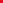 THE VERNON COUNTY COMMISSION MET, PURSUANT TO ADJOURNMENT, WEDNESDAY, JANUARY 3, 2024, AT 9:00 A.M.  PRESENT: JOE WILSON, PRESIDING COMMISSIONER; EVERETT L. WOLFE, SOUTHERN COMMISSIONER; CINDY THOMPSON, NORTHERN COMMISSIONER; 		               	   ROAD AND BRIDGEThere was further discussion on placing signage in Deerfield Township.     BUDGET MEETINGSCommission held budget meetings with Jason Mosher, Vernon County Sheriff, Travis Cole, Deputy, also attended; Brent Banes, County Collector; and Kelsey Westerhold, Public Administrator. Adrienne Lee, County Clerk was present for all meetings.  					ADJOURNOrdered that Commission adjourn at 3:08 P.M. until Thursday, January 4, 2024.ATTEST: ________________________________ APPROVED:_____________________________		CLERK OF COMMISSION			       PRESIDING COMMISSIONER